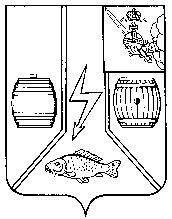 АДМИНИСТРАЦИЯ  КАДУЙСКОГО МУНИЦИПАЛЬНОГО ОКРУГАВОЛОГОДСКОЙ ОБЛАСТИПОСТАНОВЛЕНИЕ12 октября 2023                                                                                                №817	                                                                                                    р. п. КадуйОб утверждении схемыразмещения гаражей, являющихся некапитальными сооружениями, стоянок технических или других средств передвижения инвалидов вблизи их места жительства на землях и земельных участках, находящихся в государственной или муниципальной собственности, на территории Кадуйского муниципального округа	В соответствии с пунктом 1 статьи 39.36-1 Земельного кодекса Российской Федерации, Федеральным законом от 6 октября 2003 года № 131-ФЗ «Об общих принципах организации местного самоуправления в Российской Федерации» (с изменениями), постановлением Правительства Вологодской области от 30 августа 2021 года № 1022 «О порядке использования земель или земельных участков, находящихся в государственной или муниципальной собственности, для возведения гражданами гаражей, являющихся некапитальными сооружениями, либо для стоянки технических или других средств передвижения инвалидов вблизи их места жительства на территории Вологодской области и о порядке утверждения органами местного самоуправления муниципальных образований области схем размещения гаражей, являющихся некапитальными сооружениями, а также стоянок технических или других средств передвижения инвалидов вблизи их места жительства на земельных участках, находящихся в государственной или муниципальной собственности» (с изменениями), Положения об Управлении по распоряжению муниципальным имуществом Кадуйского муниципального округа, постановляюУтвердить схему размещения гаражей, являющихся некапитальными сооружениями, стоянок технических или других средств передвижения инвалидов вблизи их места жительства на  землях и земельных участках, находящихся в государственной или муниципальной собственности, на территории Кадуйского муниципального округа.Признать утратившим силу Постановление Администрации городского поселения поселок Кадуй Кадуйского муниципального района Вологодской области от 15.11.2023 года № 406 «Об утверждении схемы размещения гаражей, являющихся некапитальными сооружениями, стоянок технических или других средств передвижения инвалидов вблизи их места жительства, на землях и земельных участках, находящихся в государственной или муниципальной собственности, на территории городского поселения поселок Кадуй».Опубликовать настоящее постановление в районной газете «Наше время» и разместить  на сайте  Кадуйского муниципального округа в информационно-телекоммуникационной сети «Интернет».Глава Кадуйского муниципального округа Вологодской области                                                                               С.А.Грачева                                                                                                      Утверждена                                                                                                                                          постановлением Администрации                                                                                                                                                 Кадуйского муниципального округа                                                                                                                                          от _________________№ ______Схема размещения гаражей, являющихся некапитальными сооружениями, стоянок технических или других средств передвижения инвалидов вблизи их места жительства на  землях и земельных участках, находящихся в государственной или муниципальной собственности, на территории Кадуйского муниципального округаИспользуемое сокращение:*объект - гараж, являющийся некапитальным сооружением, стоянка технических или других средств передвижения инвалидов вблизи их места жительства№ п/пАдрес (при наличии), местоположение (адресный ориентир) земельного участка для размещения объектов*Кадастровый номер земельного участка или номер кадастрового квартала (для земель)Площадь земель или земельного участка, кв. мСрок, на который возможно размещение объектов Цель использованияземель, земельного участка, или части земельного участкаФорма собственности на земельный участок (земли)Примечание123456782.ул. Молодежная, вблизи дома № 535:20:01040199 кв. м10 летРазмещение гаража, не- являющегося капитальным строениемГосударствен-ная собственность не разграничена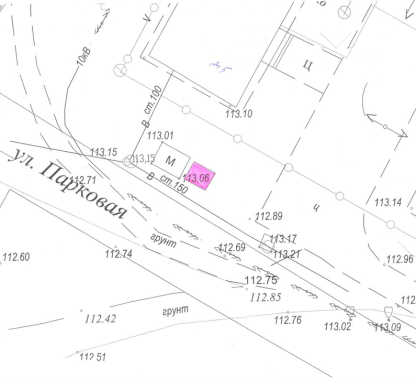 